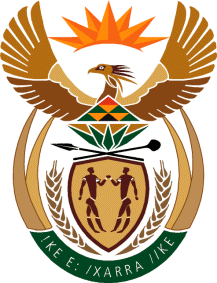 MINISTRY OF TOURISMREPUBLIC OF SOUTH AFRICAPrivate Bag X424, Pretoria, 0001, South Africa. Tel. (+27 12) 444 6780, Fax (+27 12) 444 7027Private Bag X9154, Cape Town, 8000, South Africa. Tel. (+27 21) 469 5800, Fax: (+27 21) 465 3216NATIONAL ASSEMBLY:QUESTION FOR WRITTEN REPLY:Question Number:	88Date of Publication:	13 February 2020NA IQP Number:	1Date of reply:		26 February 2020Mr M S F De Freitas  (DA) to ask the Minister of Tourism: (a) What are the relevant details of the Memoranda of Understanding (MOUs) that her department is currently party to, (b) who are the signatories to the specified MOUs in each case, (c) since what date(s) have each MOU been in place, (d) what are the objectives of each MOU and (e) how is each MOU being monitored to ensure that the objectives are met in each case?						NW97EREPLY:What are the relevant details of the Memoranda of Understanding(MOUs) that her department is currently party to Honorable member is kindly referred to my reply on same question raised in 2019 (Questions 866 of 2019) which was tabled on 24 October 2019. The Question refers to “International MOU’s and agreements”. In terms of International Memoranda of understanding, all MOUs and Agreements signed in the field of tourism are technical and administrative in nature. They fall within Section 231 (3) of the Constitution of the Republic of South Africa. All Agreements outline areas of collaboration and cooperation between signatory organisations. Agreements are accompanied by an implementation plan or project plan against which monitoring and evaluation is measured.(a) Details of other Memoranda of Understanding (MOUs)(b) signatoriesEffective Dateobjectives of each MOU How is each MOU monitored?CATHSSETACulture, Arts, Tourism, Hospitality and Sport Sector Education and Training authority.DDG: Tourism Sector Support Services and CEO: CATHSETAApril 2019To have mutual commitment and co-operation between the parties in order to work toward realisation of Goal 4.6 of the National Skills Development Strategy (NSDS II).  Under this agreement, CATHSSETA shall create a representative forum to discuss tourism sector skills plan. Advise the department of any initiatives, research and special projects relevant to tourism sector. The agreement will be monitored through Progress reportsAnnual reports Minutes and undertakings of Working committee Resolutions of the forumLGSETALocal Government Sector Education and TrainingDDG: Tourism Sector Support Services and CEO: LG SETANovember 2019The objective is for LGSETA to:oversee the implementation of the prioritized initiatives as agreed upon by the partnership. Ensure that these initiatives are covered in the Sector Skills Plan. Facilitate the development and registration of appropriate qualifications and skills programmes relevant to the identified needs.  Participate, advise and share local government skills development information relating to tourism and local economic development within the municipal context. The MoU is monitored through: Progress reportsAnnual reports FEDHASAFederated Hospitality Association of South AfricaDDG: Tourism Sector Support Services  and FEDHASA CEOSept 2019FEDHASA manages the project to coordinate and negotiate exposure opportunities for educators with its affiliated/registered members and other industry establishment in collaboration with Department of Basic Education at the provincial level, Provincial Tourism Departments or Authorities and FEDHASA National and Provincial Chapters. The MoU is monitored through: Meetings between the partiesQuarterly and Annual reports(TGCSA) (Tourism Grading Council of South Africa - South African TourismDDG Tourism Sector Support Services and  the CEO of  SAT July 2016To align Tourism Grading Support Programme with Tourism Grading South Africa and increase uptake of the grading service by the industry.The MoU is monitored through: Meetings between the partiesQuarterly and Annual reportsSAPS South African Police Services  DG of Tourism and National Police CommissionerSigned on the 04 December 2019Agreed areas of collaboration includes:Identification of tourism hotspots by the Department supported by SAPS and analysis thereof;Establishment of a database of crimes committed against tourists by SAPS through segregating reported cases which involves tourists; Enhancement of the tourism environment through the Department’s participation and contribution in SAPS crime prevention initiatives; Ensure the joint implementation of an optimised policing and safety strategy in the tourism environment.Creating a platform for information sharing between SAPS and the National Tourism Safety Forum.Facilitating joint awareness opportunities to create and enhance the tourism environment and improve the service level standards.The MoU has a plan that is being implemented through a task team, which comprises of officials from the two departments and is co-chaired by the Chief Director for Tourism Visitor Services and the Major General in charge of Visible Policing and Partnerships.Ezemvelo Wild Life   DG of the Department of Tourism  and CEO of Ezemvelo29/03/2017   The partnership agreement is premised on providing support on:Tourism Infrastructure Development, Product Enhancement Refurbishment and Maintenance of existing tourism assets and productsProject Steering Committees and Joint Technical Committees are setup to oversee implementation process according to Implementation Plans.Meetings between the partiesQuarterly and Annual reportsSANParks   DG of the Department of Tourism and CEO of SANPARKS28/03/2017   The aim of the partnership agreement includes:Tourism Infrastructure Development Product Enhancement Refurbishment and maintenance of existing tourism assets and products in National ParksProject Steering Committees and Joint Technical Committees are setup to oversee implementation process according to Implementation Plans.Meetings between the partiesQuarterly and Annual reportsCOEGA        DG of the Department of Tourism and the CEO of COEGA05/03/2018  The areas of collaboration include:Tourism Planning (including Master Planning work)Infrastructure Development (including tourism signage amongst others)Project Steering Committees and Joint Technical Committees are setup to oversee implementation process according to Implementation Plans.Meetings between the partiesQuarterly and Annual reportsConstitution Hill        DG of the Department of Tourism and the CEO of Constitutional Hill26/02/2018   The objective of the agreement is to collaborate and provide support to:Tourism Infrastructure Development (including events facilities, exhibition sites amongst others)Product Enhancement of the Peoples Park at Constitution Hill.Project Steering Committees and Joint Technical Committees are setup to oversee implementation process according to Implementation Plans.Meetings between the partiesQuarterly and Annual reportsSANBI   South African National Biodiversity Institute   DG of the Department of Tourism and the CEO of SANBI26/02/2018The areas of partnership and collaboration include:Tourism Infrastructure Development (including access road, VIC, cafeteria, ablution facilities, signage amongst others)Product EnhancementProject Steering Committees and Joint Technical Committees are setup to oversee implementation process according to Implementation Plans.Meetings between the partiesQuarterly and Annual reportsMaropeng  Africa Leisure (Pty) LtdDDG: Destination Development  of the Department of Tourism and the MD of Maropeng06/09/2018The areas of collaboration and support include:Tourism Infrastructure DevelopmentProduct Enhancement (including exhibition design, production and installation at Maropeng)Project Steering Committees and Joint Technical Committees are setup to oversee implementation process according to Implementation Plans.Meetings between the partiesQuarterly and Annual reportsMTPAMpumalanga Tourism and Parks AgencyDDG: Destination Development of the Department of Tourism and the CEO of MTPA27/02/2018The objective of the agreement is to collaborate and provide support to:Tourism Infrastructure Development (including Universal Accessibility, Tourism Signage)Product EnhancementProject Steering Committees and Joint Technical Committees are setup to oversee implementation process according to Implementation Plans.Meetings between the partiesQuarterly and Annual reportsFive (5) MOUs with institutions of higher learning:- University of Pretoria- University of Johannesburg- University of Venda - Cape Peninsula University of Technology- University of KwaZulu-NatalDDG:  Tourism Policy Research and International Relations and :  University of Pretoria: Vice-rector: Research University of Johannesburg: Deputy Vice-Chair: Academic University of Venda: Vice-Chair and Principal Cape Peninsula University of Technology: Dean of Faculty Business University of KwaZulu-Natal: University Dean of ResearchMarch 2012 - 31 March 2016 and extended annually until 31 March 2020To collaborate on tourism research and capacity building and to provide financial support to post-graduate students pursuing tourism and tourism-related studies; and. to establish a formal basis of cooperation in support of tourism research and skills development activities.The MoUs are monitored through project plans; quarterly meetings and a panel to peer review and quality assure research outputs.MoU with Statistics South Africa (Stats SA) and South African Tourism Director-General Department of Tourism and   the Statistician-General  and the CEO of South African Tourism The MoU has been in place since 19 January 2016 and will remain in force until the parties agree to terminate.The objectives of the MoU:Establish a formal basis for institutional cooperation between the parties;for the collection of domestic tourism statistics within the Republic of South Africa.Create a partnership that seeks to improve the quality, consistency, comparability and optimum use of official statistics; and Avoid unnecessary duplication in the collection of domestic tourism statistics within the Republic of South Africa.The MoU is being monitored through the establishment of two statistics committees, namely; the Statistics Technical Committee that is chaired by the Deputy Director-General and the Statistics Steering Committee chaired by the Director-General of the Department of Tourism. There are scheduled quarterly meetings and ad hoc meetings are held as and when needed to deal with statistics issues, and decisions are taken at a Steering Committee level.Statistics South Africa (Stats SA) DG for the Department of Tourism  and the Statistician-General.   Of StatsSA27 August 2018 to 
26 August 2020.To form a collaboration between Stats SA and the Department of Tourism; to provide technical support and train  unemployed youth as Data Collectors for the collection of data required for the development of the National Tourism Information and Monitoring System (NTIMS) The MoUs are being monitored through engagements between the two parties.PTAs MOUs with three provincial tourism authorities (PTAs) namely, Free State, Western Cape and Limpopo.CEO SAT and  CEO of the respective PTA1 April 2018 – 31 March 2021The relationship between SA Tourism and provincial tourism authorities is governed through the MOU. The purpose of the MOU is for both parties to collaborate, commit and align their strategic and tactical plans and resources of whatever nature in relation to their tourism mandate and to achieve the 5 in 5 targets. The objective of the MOU is to collaborate in activating the following but not limiting key deliverables to achieve the 5 in 5 targets. The activities, outlined and detailed, will be reviewed annually by both parties:Collaborations on partnerships with travel trade.Joint leisure marketing for domestic i.e. Sho’t Left campaignEvents SupportBusiness EventsCommunication ToolsMarket Access PlatformsTransformation (new entrants)Research and Information SharingAccess to InformationInnovation/TechnologyCapacity Building and SupportIt should be noted that the MOUs are in the process of review to reflect the new target of 21 million visitors by 2030. SA Tourism and PTAs met on 10 October 2019 to discuss the alignment of business plans in relation to the 5-year strategic plans in line with the 6th parliament and as part of the trajectory for the new target. The finalisation of Annual Plans and the review of the MOU in line with the new 5-year Strategic Plan are underway for implementation in the 2020/21 financial plan Performance at a provincial level is monitored on a quarterly-basis and is shared with the provinces through the CEO forum.ACSAAirports Company of South AfricaCEO SAT and CEO of ACSA20 March 2019 – 31 March 2022The nature of the MOU is to collaborate and partner on destination marketing initiatives to promote South Africa as a destination of choice for both domestic and international markets. Key areas of collaboration include but not limiting to the following:Exchange of information which includes statistics on traffic, financial, airline and passenger data.  Collaboration on joint marketing promotional activities.Leveraging provincial structures at ACSA owned airports on destination marketing initiatives, with focus on route development and increasing passenger traffic.Collaborate on identified strategic platforms i.e. Meetings Africa, Africa’s Travel Indaba etc.Performance based at ACSA and SA Tourism and is monitored through the performance contract and reviews at the Air Services structures i.e. KZN Route Development Committee, Cape Town Air Services Committee and Gauteng Air Services.TBCSATourism Business Council of South AfricaCEO SAT and CEO of TBCSA1 April 2019 – 31 March 2021The MOU is of collaboration nature whereby:TBCSA will:Collect the Tourism Levies from the TOMSA levy contributors;Pay over to South African Tourism on a quarterly basis 93% of the total levy collected. A 15% (fifteen per centum) of the total levy will be allocated to the collaborative fund. The funds will be paid no later than 14 calendar days after the end of the quarter. The collaborative fund will be administered by TOMSASA Tourism will:Apply the Tourism Levies to fund its international and national (domestic) marketing activities in accordance with the APP approved by the South African Tourism Board, attention must be given to address seasonality and geographical spread, Tourist spent and increased bed nights/long stays with input from TBCSA and TOMSA before the APP is approved.Performance is monitored on a quarterly basis through submission of performance reports and also being part of the board committee structures of TBCSA.SANPARKSSouth African National ParksCEO of SAT and CEO of SANPARKS 1 April 2019 – 31 March 2022The relationship between SA Tourism and SANPARKS is governed through the MOU. The purpose of the MOU is for both parties to collaborate, commit and align their strategic and tactical plans and resources of whatever nature in relation to their tourism.The activities, outlined and detailed, will be reviewed annually by both parties:Assist and negotiate with relevant embassies with the promotion of SANPARKS.Joint leisure marketing for domestic i.e. Sho’t Left campaignCollaborate on international participation at international trade platforms.Participate at CEO Forum with provincial tourism authorities.Collaborate on signature events where SANPARKS properties can participate.Collaborate on access to digital assets library for the use in marketing campaigns.Assist SA Tourism in the applications of film permits at relevant SANPARKS properties. Create online platforms i.e. website for SANPARKS to showcase their offerings.SANPARKS to provide packages deals relevant to domestic and international markets.Collaborate on hosting programmes.Provide platforms for SANPARKS to participate i.e. domestic and international trade shows.Assist with the grading of SANPARKS propertiesPerformance is monitored through the implementation of identified collaborations in line with the agreed activity plan.